КРИАТЛОН 2019 и Чемпионат по зимнему плаванию 2019 - 23 и 24 февраля 2019регистрация на КРИАТЛОН http://www.sssromantik.ru/events/form.php?eventID=213.. И страничка соревнований на сайте СССР http://www.sssromantik.ru/events/213142-creation-mohair-ravy.html http://www.sssromantik.ru/events/form.php?eventID=213.. - регистрация на чемпионат по зимнему плаванию и страничка соревнований на сайте СССР http://www.sssromantik.ru/events/213143-competition-in-winter-swimming-frost-and-sun.html 
Дорогие друзья! В 2019 году мы проводим соревнования в новом формате! 
2 дня спорта с МОРЖАМИ СТОЛИЦЫ в загородном клубе "Романтик" в сосновом бору на берегу живописной реки в тишине, на природе, в спортивном азарте с жаркой баней, и питанием.
1 день - Чемпионат СССР (Союза Смелых и Сильных Романтиков) по зимнему плаванию 2019 - 23 февраля 2019 г.
2 день - КРИАТЛОН - второй чемпионат "РУССКИЙ КРИАТЛОН 2019" - 24 февраля 2019 г. 
Соревнования по зимнему плаванию – это захватывающие дух заплывы в ледяной воде температурой от 0 до +4 градусов (в зависимости от температуры воздуха) - на скорость в вырубленном во льду реки бассейне длиной 25 метров на две плавательные дорожки. Зимнее плавание –вид спорта , в котором россияне непобедимы, зимнее плавание – гордость нашей страны! В настоящее время только республике Беларусь удалось добиться официального признания зимнего плавания на государственном уровне, и в Белоруссии возможно получить спортивную квалификацию по разрядам для пловцов в ледяной воде. Участница клуба «МОРЖИ СТОЛИЦЫ» Осман Делибаш получила первая в России белорусское звание «Мастер спорта в зимнем плавании». Совместными усилиями сделаем зимнее плавание – официально признанным видом спорта! Дадим жару на чемпионате СССР по зимнему плаванию 2019!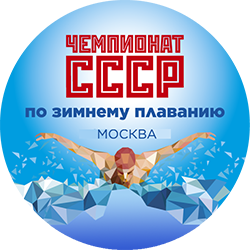 Дистанции: 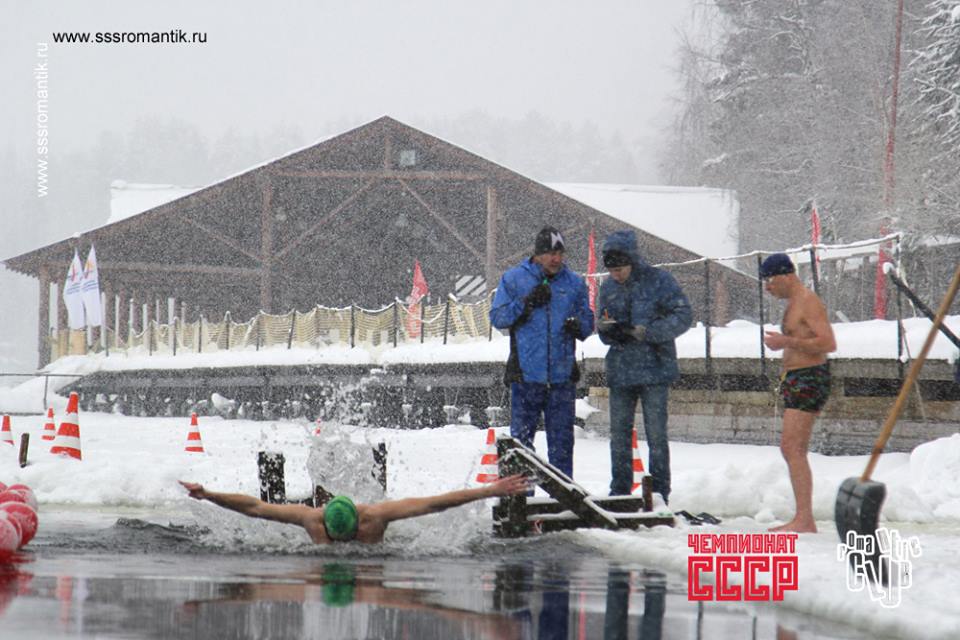 возрастные группы:1 группа  дети до 13 лет  - плывут только 1 дистанцию – 25 м в.с.2 группа  14-29 лет3 группа  30-39 лет4 группа  40-49 лет5 группа  50 – 59 лет 6 группа 60 и старше- регистрация на чемпионат  с предварительной оплатой стартовых взносов. Размер стартового взноса участника чемпионата – 1000  рублей независимо от количества заявленных дистанций. При оплате в день старта сумма взноса увеличивается до 1200 рублей.  Дополнительное условие регистрации: участники Чемпионат по зимнему плаванию 23.02.2019 г. получают возможность регистрации на криатлон 24.02.2019 - по льготной цене 500 р. по оплате обоих соревнований до 20 февраля 2019 г., через клуб «МОРЖИ СТОЛИЦЫ» (свяжитесь по тел +79151882108) При онлайн оплате или оплате в день старта - цены указаны на сайте «Романтика». Все участники получают горячее питание, (чай, сытную кашу) и баню без ограничения времени для согрева и банных процедур. Баня – роскошная, настоящая в сосновом бору, на берегу реки. Порядок подачи заявок. Заявки на участие осуществляется через регистрацию на соревнования онлайн. В целях экономии времени на формирование заплывов в зимнем плавании, заявки можно продублировать на  эл. Адрес организаторов  beautylife@mail.ru (МОРЖИ СТОЛИЦЫ)
--------------------------------------------------------------
КРИАТЛОН - три испытанья 
для выносливых моржей. 
БЕГАТЬ - первое заданье, 
по сугробам, кто - быстрей.  

Мы умеем в миг раздеться,
Прыгнуть в лыжи - и вперед! 
А в груди колотит сердце, 
И к победе в путь зовёт! 

лыжи лихо докатили 
нас до речки ледяной 
Мы по проруби поплыли, 
вот и финиш, ты - герой! 

В криатлоне три заданья, 
Это дело не для всех! 
Одолевших испытанья 
Ждет, зато - тройной успех! 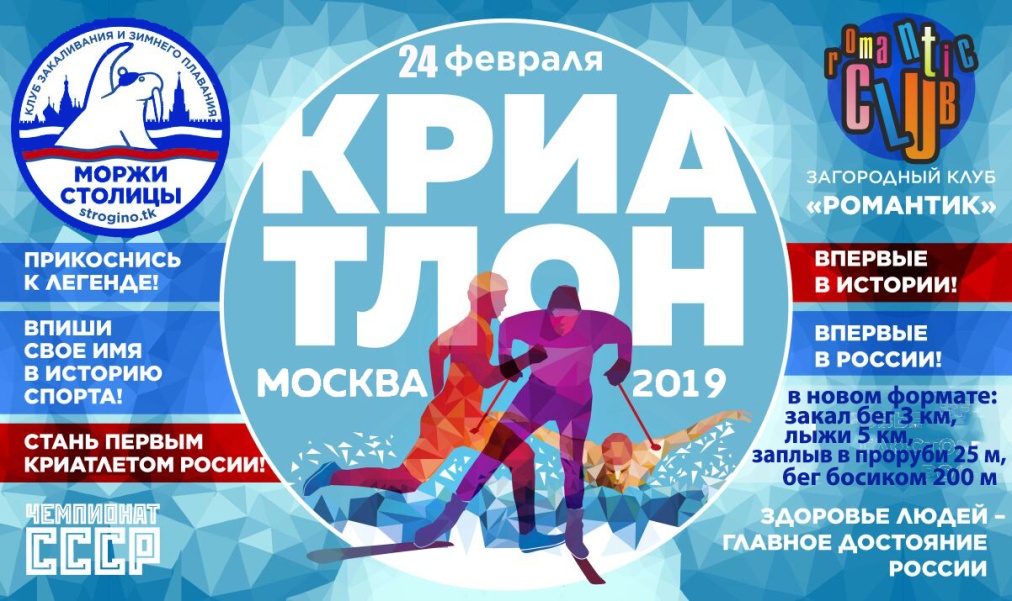 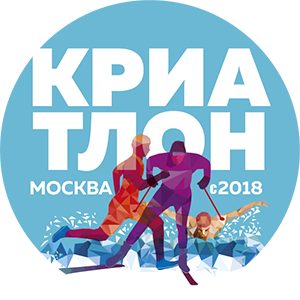 Стань законодателем нового вида спорта в России! В 2018 году мы провели Первый русский КРИАТЛОН. Впервые в России новый вид спорта (с 2018 г.)! Впервые в мире – в таком формате! 
КРИАТЛОН – ледяное многоборье для сильных духом и закаленных спортсменов в формате: закал – бег (кросс по снежному лесу 3 км), закал бег на лыжах (лыжная гонка 5 км), бег босиком по снегу до проруби 100 м, заплыв в ледяной воде 25 м, бег босиком по снегу с преодолением препятствий (лесенка) до финиша 100 м. 

Организаторы соревнований: 
Клуб закаливания и зимнего плавания «МОРЖИ СТОЛИЦЫ» г. Москва http://strogino.tk/  и Загородный Клуб «Романтик» http://www.sssromantik.ru  http://www.romantik-club.ru/   
https://vk.com/album56547858_251380153  фотоальбом ПЕРВЫЙ РУССКИЙ КРИАТЛОН МОРЖЕЙ СТОЛИЦЫ г. Москва 3.02.2018
https://www.welt.de/vermischtes/video173181042/Moskau .. репортаж немецкого телевидения о нашем КРИАТЛОНЕ 3.02.2018слайдшоу «ПЕРВЫЙ РУССКИЙ КРИАТЛОН 2018» https://youtu.be/9MpUTLONu6A ----------------------------------------------------------------------------------------------
при регистрации только на КРИАТЛОН – стартовый взнос 1300 р оплачивается при онлайн регистрации через сайт Романтика (ссылка вверху)до 21.02, в день старта взнос составит 1500 р.Загородный клуб "Романтик" предложил льготные условия для проживания спортсменов в роскошных бревечатых теплых и комфортабельных номерах отеля, расположенного на территории клуба "Романтик" в сосновом бору на песчаном берегу Истринского водохранилища. Условия проживания для участников соревнований 23.02.2019г (Чемпионат по зимнему плаванию) и 24.02.2019 (криатлон) в комфортабельных номерах отеля в загородном клубе «Романтик» (удобства в отеле все): Стоимость проживания при бронировании на 2 суток 2 человек в 2 местном номере – 1500 р с 1 человека в сутки. Заезд – в пятницу с 19 часов, выезд в воскресенье в 16.00. В стоимость проживания входит завтрак, обед в субботу и завтрак, обед в воскресенье. Стоимость проживания при бронировании на 2 суток 1 человека в номере – 2000 р с 1 человека в сутки. Заезд – в пятницу с 19 часов, выезд в воскресенье в 16.00. В стоимость проживания входит завтрак, обед в субботу и завтрак, обед в воскресенье. Стоимость проживания при бронировании на 1 сутки двухместного номера на 2 человек – 4000 р , то есть по 2000 р. с человека. Заезд вечером накануне с 19 часов, выезд на след. День в 16.00. В стоимость проживания входит завтрак и обед. Стоимость проживания при бронировании на 1 сутки номера на 1 человека – 3300 р. Заезд вечером накануне с 19 часов, выезд на след. День в 16.00. В стоимость проживания входит завтрак и обед. По вопросам размещения и бронирования номеров в загородном клубе «Романтик» тел +7 926 663 2583 тел. +7(495)741-46-67 (доб. 555) http://romantikclub.ru/otel-tihiy-omut-0 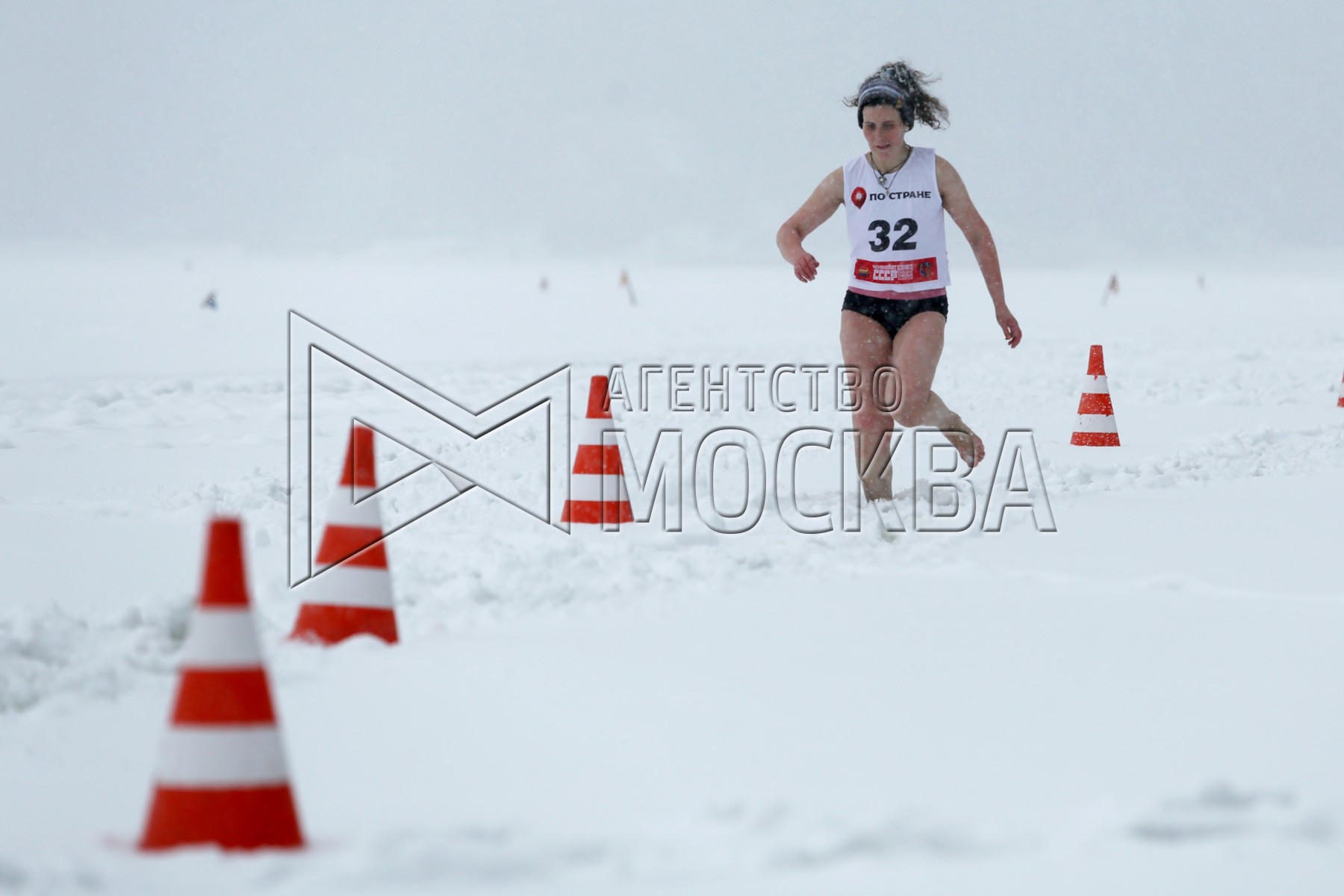 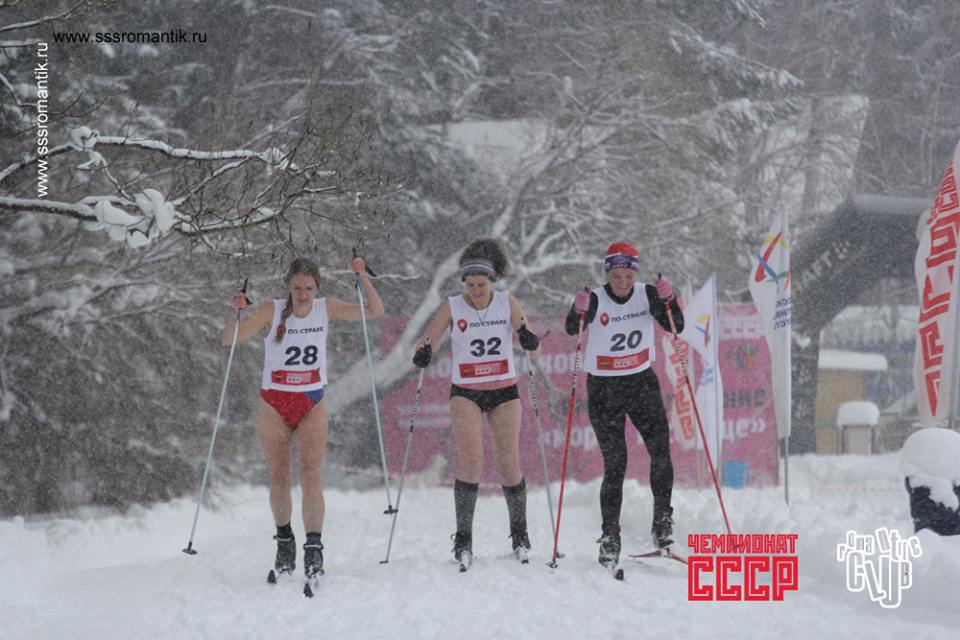 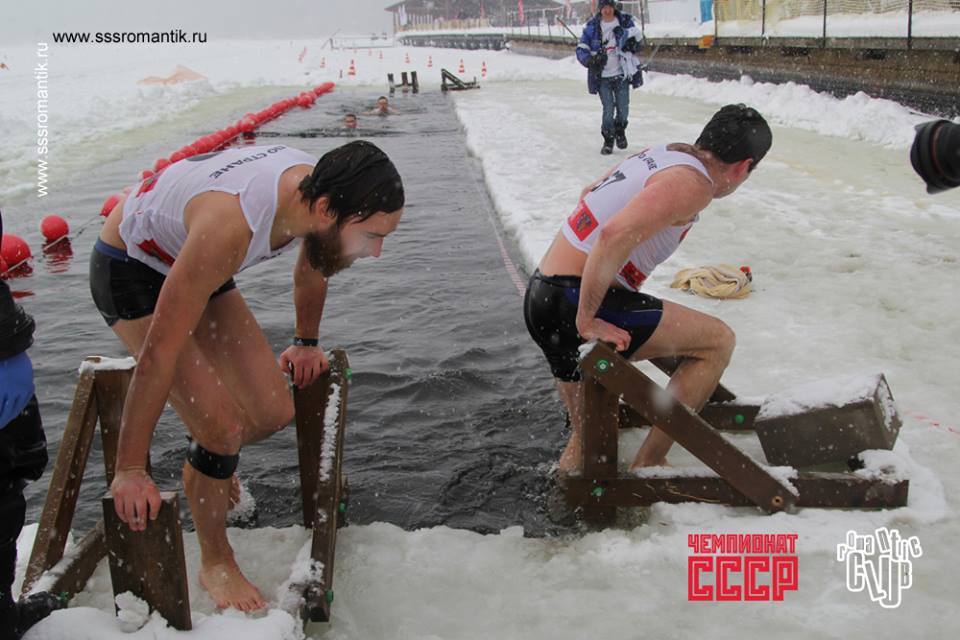 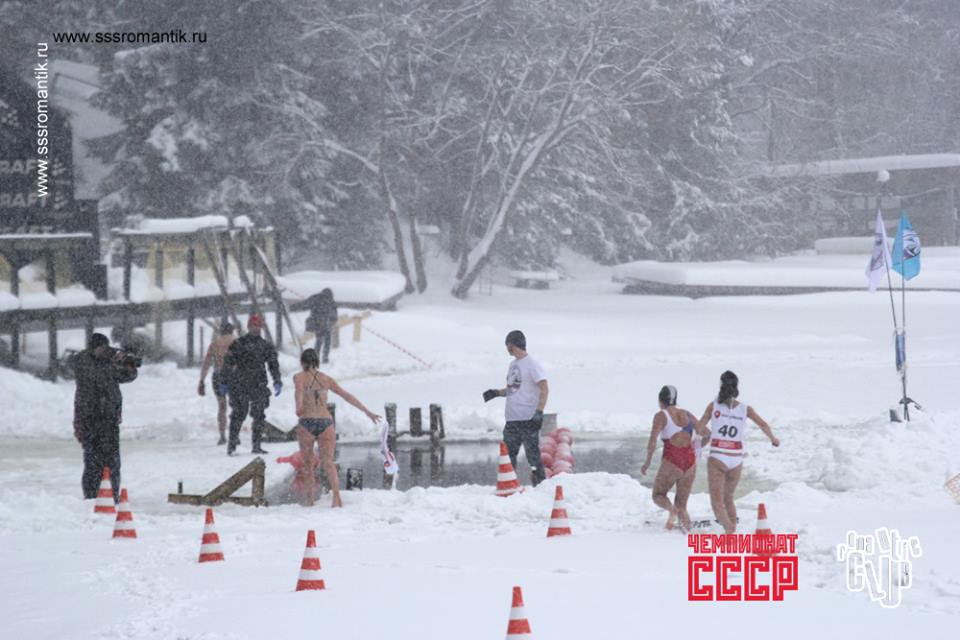 25 м баттерфляй25 м вольный стиль50 м вольный стиль25 м брасс50 м брасс100 м вольный стильМарафон 400 м вольный стильЭстафета 4 по 25 м в.с.